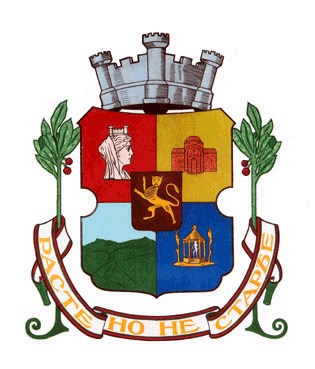 Столична общинадирекция „Спорт и младежки дейности“Център за подкрепа на личностно развитие - СПОРТНА ШКОЛА СОФИЯЦентър за подкрепа на личностно развитие – Център за изкуства, култура и образование „София“, „Спортна София - 2000“ ЕАД; Национални федерации и спортни клубовеПРОГРАМА „ВАКАНЦИЯ“ Програма „Ваканция“ се организира от Столична община, Дирекция „Спорт и младежки дейности“ и общинските Центрове за подкрепа на личностното развитие в партньорство със  „Спортна София - 2000“ ЕАД, Национални федерации и спортни клубове. Инициативата е свързана с предстоящата лятна ваканция и включва свободен и безплатен достъп до разнообразни занимания по различни видове спорт, туризъм, лечебна изправителна гимнастика, занимания по интереси и др., които ще се проведат от 21 юни до 30 юли 2021 г., включително. Предназначена е за деца и ученици от 6 до 18 години, при възможност и включване на родители, младежи, придружители.ВАЖНО: Спортните, образователни и други дейности по интереси, включени в Програмата, ще се организират и провеждат при съобразяване със срока на извънредната епидемична обстановка и при спазване на всички противоепидемични мерки, утвърдени със заповеди на Министър на здравеопазване, Министър на образованието и науката и Министър на младежта и спорта.В тази връзка е необходимо предварително регистриране за участие, чрез посочените контакти за връзки или електронни платформи.Програма „ВАКАНЦИЯ“Организатор - Дирекция „Спорт и младежки дейности“ в партньорство с ЦПЛР „Спортна школа – София“, Спортни клубове и  Национални ФедерацииСпортен комплекс Зона Б-5 – „Спортна София 2000“ ЕАДадрес: парк „Възраждане“, ул. Българска Морава № 2и парк „Борисова градина“от 21 юни до 30 юли 2021 годинаСПОРТНИ ЗАНИМАНИЯ СЪС СВОБОДЕН ДОСТЪП, провеждани от квалифицирани специалисти, представители на: ЦПЛР Спортна школа  - София; БФ Народна топка България, спортни клубове и др.: мини волейбол; плажен волейбол;  щафетни  и подвижни игри, лека атлетика; петанк;  народна топка, мини баскетбол, баскетбол, баскетбол 3 на 3; бадминтон; свободни занимания по тенис на маса;Главни Координатори:Столична община, дирекция „ Спорт и младежки дейности“ ЦПЛР – Спортна школа София – Соня Христова, директорГлавни Координатори:Столична община, дирекция „ Спорт и младежки дейности“, отдел „Спорт“Координатор - Валентина Ликова ЦПЛР – Спортна школа София – координатор - Соня Христова, директорЗа повече информация: д-я „Спорт и младежки дейности“ - тел. за контакт: 02/ 946 11 18;  - Валентина Ликова – моб. тел: 0884 322 644; - Теодора Филева – моб. тел: 0884 322 642   e- mail: vlikova@sofia.bg; tfileva@sofia.bg ЦПЛР „Спортна школа – София“  -  сл. тел. 02/ 958 29 08; моб. тел. +359 884 801 775                                                                     е-mail: USSH@abv.bg; sonia_hr@abv.bg Координатори по вид спорт:Мини волейбол и Плажен волейбол – Кирил Стоянов, ЦПЛР – Спортна школа СофияМини баскетбол, Баскетбол 3 на 3; Баскетбол – Милена Савова, ЦПЛР – Спортна школа СофияЛека атлетика –подвижни и щафетни игри, петанк - Стефка Райчева, ЦПЛР – Спортна школа СофияБадминтон  - Ивайла Боева, ЦПЛР – Спортна школа СофияТенис на маса /свободни занимания/ Народна топка /доджбол/ - Константин Миладинов /Ким Рейки/ - Българска Федерация по народна топка България ТЪЧ ФУТБОЛ и ТЪЧ РЪГБИ - СПОРТНИ ЗАНИМАНИЯ СЪС СВОБОДЕН ДОСТЪП, провеждани от квалифицирани специалисти, представители на Сдружение „БЪЛГАРИЯ  ТЪЧ“ ПРАВИЛА и условия за ползване на откритите спортни терени на територията на Спортен комплекс Зона Б – 5, в условията на извънредна епидемична обстановка:ДОСТЪП ДО И ПРЕСТОЙ НА СПОРТНИТЕ ТЕРЕНИ- Разрешава се практикуване на спорт, без състезателен характер и без публика.-  На всички желаещи да се включат в заниманията по Програма „Ваканция“ се препоръчва да участват с подходяща спортна екипировка. - Регистрация за участие в заниманията - на входа на комплекса, 10-15 минути преди началният час на заниманията се попълва декларация от родител/участник. Препоръчва се ползването на маска в закритите помещения.- Спортните терени се посещават само за участие в заниманията, като след приключването им се напуска спортния комплекс. - Забранява се ръкостискането между играчите- Не се допускат контакти извън процеса на игра, както и престой в комплекс преди и след приключване на заниманията.- Не се допуска ползването на трибуните / пейките  на територията на комплекса. ПРОГРАМА „ВАКАНЦИЯ“ Организатор: Столична община, д-я „Спорт и младежки дейности  Център за подкрепа на личностно развитие /ЦПЛР/  СПОРТНА ШКОЛА - СОФИЯ от 21 юни до 30 юли 2021 годинаСПОРТНИ ЗАНИМАНИЯ по ВОЛЕЙБОЛ, БАСКЕТБОЛ, ЛЕКА АТЛЕТИКА, ПЛУВАНЕ, ТУРИЗЪМ, ХАНДБАЛ, ЩАФЕТНИ ИГРИ, БАДМИНТОН, ТЕНИС НА МАСА, ЛЕЧЕБНА - ИЗПРАВИТЕЛНА ГИМНАСТИКА: СПОРТНИ ЗАНИМАНИЯ СЪС СВОБОДЕН ДОСТЪП- БАСКЕТБОЛ: ЦПЛР – Спортна школа София, Спортна зала Триадица, район ТриадицаАдрес: гр. София, район Триадица, ул. “Метличина поляна” № 14 – автобус № 76; № 74; № 73; № 83; тролей № 8СПОРТНИ ЗАНИМАНИЯ СЪС СВОБОДЕН ДОСТЪП - ВОЛЕЙБОЛ: ЦПЛР – Спортна школа София, Спортна зала Триадица, район ТриадицаАдрес: гр. София, район Триадица, ул. “Метличина поляна” № 14 – автобус № 76; № 74; № 73; № 83; тролей № 8      Координатор – Соня Христова, директорЗа повече информация: сл. тел. 02/ 958 29 08; моб. тел. +359 884 801 775; 02/ 958 28 47;                                           е-mail: USSH@abv.bg; sonia_hr@abv.bg СПОРТНИ ЗАНИМАНИЯ СЪС СВОБОДЕН ДОСТЪП - Тенис на маса:ЦПЛР – Спортна школа София, зала – тенис на маса в сградата на 153 СУ „Неофит Рилски“Адрес: гр. София, район Надежда, жк. Свобода, ул. Народни будители № 2 – автобуси № 83; № 85; № 86, № 108; трамвай № 12, маршрутка № 8          координатор – Светослав Ръжанков – тел. за контакт: +359 888 26 79 60          ЗАНИМАНИЯ СЪС СВОБОДЕН ДОСТЪП  - лечебна – изправителна гимнастика: ЦПЛР – Спортна школа София, Адрес: 90. СУ - гр. София, район Люлин 2, 90 СУ „Ген. Хосе де Сан Мартин“Транспорт: тролейбус № 6Занимания се провеждат от кинезитерапевт: Илонка Стойчева – тел. за контакт: +359 878 28 77 54     ЗАНИМАНИЯ СЪС СВОБОДЕН ДОСТЪП  - лечебна – изправителна гимнастикаБасейн на ЦПЛР - СШ „София“ към 145 ОУ - адрес: Район „Младост“, жк. Младост – 1 А; ул. Ресен № 1; транспорт: Метро станция „Младост 3“; Автобуси: № 76; 213; 214; 305; 88; Спирка бл. 43Заниманията се провеждат от кинезитерапевт - Владимир Драганов – тел. за контакт:+359 889 007 325ЗАНИМАНИЯТА СА ВЪВ ВОДНА СРЕДА - БАСЕЙНТУРИЗЪМ - СВОБОДЕН ДОСТЪП - Природен парк „Витоша“       Координатор  -  Иван Делчев – тел. за контакт: +359 889 47 55 67За повече информация и записване: +359  2 958 28 47; е-mail: USSH@abv.bg; sonia_hr@abv.bg Забележка: За участие в туристическата дейност е необходимо предварително записване, подходяща за сезона туристическа екипировка, както и билети за градски транспорт. Предвид специфика на туристическите маршрути препоръчваме заявилите желание участници да се включат, да имат подкрепителен пакет /напр. сандвич и вода/ и да са физически подготвени за преход в рамките на  няколко часа. СПОРТНИ ЗАНИМАНИЯ СЪС СВОБОДЕН ДОСТЪП - ПОДВИЖНИ И ЩАФЕТНИ ИГРИ, СПОРТНИ ИГРИ  - Район „Кремиковци“, спортна зала – с. Челопечене       Координатор  -  Димитър Джепков – тел. за контакт: +359 898 575 754СПОРТНИ ЗАНИМАНИЯ СЪС СВОБОДЕН ДОСТЪП - ПЛУВАНЕ:Басейни на  Център за подкрепа на личностно развитие „Спортна школа София144 СУ “Народни будители”, район Младост, 145 ОУ „Симеон Радев“, район Младост131 СУ „Климент Арк. Тимирязев“, район Младост153 СУ „Неофит Рилски“, район  Надежда150 ОУ „Цар Симеон Първи“, район Искър      Координатор - Зорница Джилиянова –  тел за контакт: +359 878 99 64 73Забележка: В басейните се извършва ежедневна обработка и дезинфекция на водата, осигуряваща поддържането на остатъчен свободен хлор във водата 0.4-0,5 мг/л., като се спазват всички противоепидемични мерки съгласно заповеди на министър на здравеопазване, министър на младежта и спорта и предписания на СРЗИ.  Включването в групите се извършва след предварително записване, чрез координатор и след получаване на информация за санитарно-хигиенни условия и прилагане на необходимите противоепидемични меркиСПОРТНИ ЗАНИМАНИЯ СЪС СВОБОДЕН ДОСТЪП - ВОЛЕЙБОЛ: ЦПЛР-Спортна Школа „СОФИЯ“ – 40 ОУ „Луи Пастьор“Адрес: гр. София, ж.к. Люлин 9, ул. “Иван Бойчев“№17 / до XII поликлиника/          Kоординатор – Елена Александрова – тел. за контакт: +359 889 62 73 74СПОРТНИ ЗАНИМАНИЯ СЪС СВОБОДЕН ДОСТЪП - ХАНДБАЛ: ЦПЛР-Спортна Школа „СОФИЯ“ – спортна площадка, кв. МусагеницаСрещу болница „София Мед“Автобус № 280, спирка - Републикански Невродиспансер                        Координатор – Василен Челебиев – тел. за контакт: +359 882 05 20 08МАСОВ ТЕНИС ЗА ВСИЧКИОрганизатор – Тенис клуб „О.К Спорт“         БЕЗПЛАТНИ тенис УРОЦИ – записване - линк: http://tennisbooking.bg/club/56/Място: Тенис КОРТ - Младост 3, 81-во СУ - "Виктор Юго"Адрес: София, Младост 3, 81-во СУ - "В. Юго"
Двора на 81-во, СОУ Юрий ГагаринТелефон:0888 509 088, координатор - Николай ИлиевE-mail: niki@oksport.orgтранспорт: Метро – метростанция : „Акад. Ал Теодоров Балан“, Младост 3СПОРТНИ ЗАНИМАНИЯ СЪС СВОБОДЕН ДОСТЪП – СТРИЙТ ФИТНЕССдружение  СК по гимнастика и стрийт фитнес „Стрийт Уоркаут България“Парк фитнес площадка  Адрес: Район Люлин; - жк. Люлин – 3, до Бъфало, „Кооперативен пазар Люлин“Координатор: Стефан Еротеев, телефон за връзка – 0896 05 59 24СПОРТНИ ЗАНИМАНИЯ СЪС СВОБОДЕН ДОСТЪП – СТРИЙТ ФИТНЕССдружение  СК по гимнастика и стрийт фитнес „Стрийт Уоркаут България“Парк фитнес площадкаАдрес: район Възраждане; ж.к. Зона Б-5, София, Градината на ДобротоКоординатор: Кристиян Субев, тел. за контакт – 0882 71 05 05  Център за подкрепа на личностно развитие /ЦПЛР/– Център за изкуства, култура и образование „София“*ЗАБЕЛЕЖКА: Капацитетът на лагерите е запълнен в момента.ПОСЕТЕТЕ - Общински спортни и детски площадкиОчакваме Ви !ДЕНЧАСОВИ ГРАФИКСПОРТЕН ОБЕКТСпортен комплекс Зона Б 5Спортна София 2000 ЕАДПарк ВъзражданеСпортни терени:понеделниксрядапетък    9.00 – 11.00Спортни терени:Игрища за Плажен волейбол – занимания мини волейбол, плажен волейбол, бадминтон и народна топкаДетско  игрище – занимания по лека атлетика/подвижни и щафетни игри, петанк/; занимания по народна топкаИгрище за Баскетбол / мини баскетбол; баскетбол три на три и баскетбол/Свободно пространство - Бадминтон2 бр. Тенис маси ДЕНЧАСОВИ ГРАФИКСПОРТЕН ОБЕКТСпортен комплекс Спортна София 2000 ЕАД Парк Борисова градинапонеделниксрядапетък9.00 – 11.00една тенис масаДЕНЧАСОВИ ГРАФИКСПОРТЕН ОБЕКТСпортен комплекс Зона Б 5Спортна София 2000 ЕАДПарк ВъзражданеСпортни терени:понеделниксряда09.00 – 11.00Спортен терен - Футболно игрищеЗабележка: В заниманията могат да се включат деца, ученици, родители, придружители, младежи, които са облечени в подходяща спортна екипировка лице за контакт: Стефан Дойчев – тел. за връзка: 0889 109 283ПЕРИОДМЕСЕЦДЕНЧАСОВИ ГРАФИКСПОРТЕН ОБЕКТНАИМЕНОВАНИЕ21.06.-30.07.21г.вторникчетвъртък08.30ч.- 10.30ч.сп. зала „Триадица”21.06.-30.07.21г.понеделниксрядапетък13.00ч.-16.00ч.сп. зала „Триадица”ПЕРИОДМЕСЕЦДЕНЧАСОВИ ГРАФИКСПОРТЕН ОБЕКТНАИМЕНОВАНИЕ21.06.-30.07.21г.вторникчетвъртък13.00ч.-16.00ч.сп. зала „Триадица”21.06.-30.07.21г.понеделниксрядапетък08.30ч.- 10.30ч.сп. зала „Триадица”ПЕРИОДМЕСЕЦДЕНЧАСОВИ ГРАФИКСПОРТЕН ОБЕКТНАИМЕНОВАНИЕ01.07.-30.07.21г.понеделниксрядапетък09.00ч.-11.00ч.Тенис клуб „Надежда 2010“ПЕРИОДМЕСЕЦДЕНЧАСОВИ ГРАФИКСПОРТЕН ОБЕКТНАИМЕНОВАНИЕ21.06.-30.07.21г.понеделниквторниксрядачетвъртъкпетък10.00ч.-12.00ч.90 СУ „Ген.Хосе де Сан Мартин“ПЕРИОДМЕСЕЦДЕНЧАСОВИ ГРАФИКСПОРТЕН ОБЕКТНАИМЕНОВАНИЕ21.06.-30.07.21г.вторникчетвъртъкпетък17.30ч.-18.30ч.Басейн на ЦПЛР – Спортна школа „София“ към 145 ОУ Забележка: Участниците  в заниманията трябва да бъдат с бански, плувна шапка, джапанки и хавлия. Препоръчително е ползването на плувни очила.ДЕНГРАФИК Примерни туристически маршрути Вторник  иЧетвъртък от 21.06.2021  до 30.07.2021             от 9:00 до15:30Княжево –м.  Бялата ВодаКняжево – м. ДендрариумДрагалевци – Драгалевски манастир Княжево –м.  Златните мостовеБояна – Боянска църква – Боянски водопадПЕРИОДМЕСЕЦДЕНЧАСОВИ ГРАФИКСПОРТЕН ОБЕКТНАИМЕНОВАНИЕ/адрес21.06.-30.07.21г.вторникчетвъртък   10.00 – 12.00 Район Кремиковцисп. зала  при 159 ОУ „Васил Левски“адрес: с. „Челопечене”; кв. Челопечене, ул. Георги Маджаров“ № 31транспорт: автобус № 119 Автогара Изток“- последна спирка на трамвай № 22Автобуси № 117 и № 118СПОРТЕН ОБЕКТ/басейн/адрес, транспорт График на заниманията/ден/   Часови график144 СУ „Народни Будители“адрес:район Младост; жк. „Младост - 3, ул. Бъднина“транспорт:Метро станция „Акад. Александър Теодоров Балан“Автобуси: № 111; № 76; № 305понеделниквторниксрядачетвъртъкпетък10.00 – 11.00144 СУ „Народни Будители“адрес:район Младост; жк. „Младост - 3, ул. Бъднина“транспорт:Метро станция „Акад. Александър Теодоров Балан“Автобуси: № 111; № 76; № 305понеделниквторниксрядачетвъртък 13.00 - 14.00145 ОУ „Симеон Радев“адрес:Район „Младост“, жк. Младост – 1 А; ул. Ресен № 1транспорт:Метро станция „Младост 3“Автобуси: № 76; 213; 214; 305; 88Спирка бл. 43понеделниквторниксрядачетвъртъкпетък    11.00 – 12.00145 ОУ „Симеон Радев“адрес:Район „Младост“, жк. Младост – 1 А; ул. Ресен № 1транспорт:Метро станция „Младост 3“Автобуси: № 76; 213; 214; 305; 88Спирка бл. 43понеделниквторниксрядачетвъртък12.00 - 13.00131 СУ „Климент Арк. Тимирязев“адрес:Район Младост, жк. Младост 4; ул „Филип Аврамов“ 3262транспорт:автобуси № 111, 213понеделниксрядапетък   10.00 – 11.00 до 15.07.2021г.131 СУ „Климент Арк. Тимирязев“адрес:Район Младост, жк. Младост 4; ул „Филип Аврамов“ 3262транспорт:автобуси № 111, 213вторникчетвъртък   16.00 – 17.00153 СУ „Неофит Рилски“адрес:гр. София, район Надежда, жк. Свобода, ул. Народни будители № 2транспорт:автобуси № 83; № 85; № 86, № 108; трамвай № 12, маршрутка № 8понеделниквторниксрядачетвъртъкпетък   14.00 – 15.00150 ОУ „Цар Симеон Първи“адрес: район Искър; жк. Дружба 2; ул. „Делийска воденица“, № 11транспорт:автобуси № 204, 304, 404 – спирка бл. 501 Родеотролейбус № 4, автобус № 384 – спирка Билапонеделниквторниксрядачетвъртъкпетък    11.00- 12.00ПЕРИОДМЕСЕЦДЕНЧАСОВИ ГРАФИКСПОРТЕН ОБЕКТНАИМЕНОВАНИЕ21.06.-30.07.21г.понеделниквторниксрядачетвъртъкпетък14.00ч. – 17.00ч.    40 ОУ „Луи Пастьор“ПЕРИОДМЕСЕЦДЕНЧАСОВИ ГРАФИКСПОРТЕН ОБЕКТНАИМЕНОВАНИЕ01.07.-15.07.21г.понеделниквторниксрядачетвъртъкпетък09.00ч. – 11.00ч.    сп. площадка, кв. МусагеницаПЕРИОДМЕСЕЦДЕНЧАСОВИ ГРАФИКСПОРТЕН ОБЕКТНАИМЕНОВАНИЕм. юли  събота и неделяОт 17,00 часа до 18,30 часаПарк фитнес площадка в район Люлин, жк. Люлин – 3, до БъфалоПЕРИОДМЕСЕЦДЕНЧАСОВИ ГРАФИКСПОРТЕН ОБЕКТНАИМЕНОВАНИЕм. юли  12,13,14,15 юли19,20,21,22 юлиОт 16,30 часа до 18,00 часаПарк фитнес площадка в район Възраждане, Градината на Доброто, жк. зона Б-5районОРГАНИЗАЦИЯ,ИМЕ ИТЕЛЕФОН ЗАКОНТАКТСПОРТНИ ДЕЙНОСТИ:ДНЕВЕН ЛАГЕР;ЛАГЕР НА МОРЕ;ДРУГИ ЗАНИМАНИЯ ИАКТИВНОСТИМясто на провежданеВреме на провежданеРАйон„Надежда”ЦПЛР Център за изкуства, култура и образование „София“, филиал „Надежда“Тел. 02/936 04 02info@artcentersofia.bgЛетен градски лагер Включва занимания по интереси в следните области: Изобразителни изкуства – изящни и приложни изкустваМузика, Танци, ТеатърЕкология и опазване на околната средаТематични занимания, свързани с българска история, географияГражданско образование и актуални темиПосещение на музеи и обществени институцииТематични екскурзии в София и извън СофияИгротекаСпортни игриДецата посещават плуване в басейна на ЦПЛР СШ София в 153СУЖ.к. Надежда II, ул. „Св. Никола Нови“ 2201/06 – 02/07/2021Понеделник до петък от 08 до 13чРайон „Лозенец“ЦПЛР Център за изкуства, култура и образование „София“, филиал „Лозенец“Тел. 02/ 865 11 23info@artcentersofia.bgЛетен градски лагер Включва занимания по интереси в следните области: Изобразителни изкуства – изящни и приложни изкустваМузика, Танци, ТеатърЕкология и опазване на околната средаГражданско образование и актуални темиПосещение на музеи и обществени институцииТематични екскурзии в София и извън СофияСпортни игриДецата посещават спортни занимания, организирани съвместно с ЦПЛР СШ СофияПл. „Папа Йоан Павел Втори“ 101/06 – 02/07/2021с възможност за удължаване до 16.07.2021Понеделник до петък от 08 до 17чРАЙОН „КРАСНО СЕЛО“ЦПЛР Център за изкуства, култура и образование „София“,  филиал „Бели брези“Тел. 02/ 858 1003info@artcentersofia.bgЛетен градски лагер Включва занимания по интереси в следните области: Изобразителни изкуства – изящни и приложни изкустваМузика, Танци, ТеатърЕкология и опазване на околната средаГражданско образование и актуални темиПосещение на музеи и обществени институцииТематични екскурзии в София и извън СофияДецата посещават спортни занимания, организирани съвместно с ЦПЛР СШ СофияЖ.к. „Бели брези“, бл.5 и бл. 801/06 – 02/07/2021с възможност за удължаване до 16.07.2021Понеделник до петък от 08 до 17ч